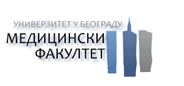 ПРИЈАВАЗА ПОСЛЕДИПЛОМСКЕ СТУДИЈЕ – СПЕЦИЈАЛИСТИЧКЕ АКАДЕМСКЕ СТУДИЈЕ ИЗ__________________________________________________________________________________ЗА ШКОЛСКУ 2019/2020. ГОДИНУ       * обавезно попунити на рачунару* ___________________________________			Место становања студента зa време студирања:              (потпис кандидата)	Место: _____________________________________________ ___________________________________			     ( Л.К. број)					Општина: __________________________________________ ___________________________________                    (издата од)					Улица и кућни број: _________________________________							Број телефона: ______________________________________ Име:                                                                                         Презиме: Име оца:                                                                                  Име мајке: Јединствен матични број грађана:                                                                                                      Пол:        М              Ж Датум , место и општина рођења:Држављанство:                                                                       Националност: Адреса и место становања: (обавезно уписати поштански број): Број телефона:     Број мобилног телефона:                                                                           E-mail адреса: Назив зарвшеног факултета и место: Школска година уписа на факултет:Датум дипломирања:                                                              Средња оцена: Број досијеа редовне наставе: Запослен (назив, адреса и телефон у установи):НАЧИН ПЛАЋАЊА: Установа (навести назив установе):    Лично:                                                                                                  2 рате                             4 рате                              5 рата